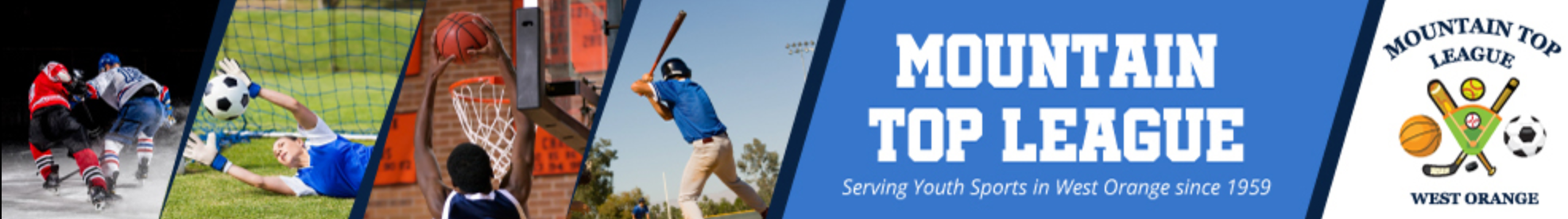 Hello MTL Families,On July 8 we officially entered Phase 4 of New Jersey Youth Soccer’s Return to Play guidelines, as permitted by the New Jersey State Department of Health, which allow contact and competition with certain precautions. What this means is that our players will have the opportunity to scrimmage as they usually would in practice. At all times when not engaged in active play, players will follow social distancing guidelines and other precautions. FOR AN OVERVIEW of the NJYS Return to Play guidelines, watch here: NJYS Return to PlayPlease read the below very carefully. We are counting on you to help us protect the health and safety of our players, coaches, families and community.Prior to attending a MTL Soccer Session/Game, you must confirm the following:You have checked your child's temperature today, and it is under 100.4 degrees.Your child HAS NOT had signs or symptoms of fever within the past 24 hours, such as chills, sweats, feeling "feverish" or having had a temperature that is 100.4 degrees or higher.Your child IS NOT having any of the following symptoms:Fever or chillsCoughShortness of breath or difficulty breathingFatigueMuscle pain or body achesHeadacheNew loss of taste or smellSore ThroatCongestion or runny noseNausea or vomitingDiarrhea2. As requested by the WO Recreation Department, players’ temperatures will be checked upon arrivingat the field. Any player having a temperature of 100.4 degrees or higher will be held out of the session and their parent contacted. Any player who starts to feel ill during the session should let the coach knowimmediately.3. Players must wear face coverings when arriving at and leaving the field, and whenever they are not actively participating in the session and cannot observe social distancing of at least 6 feet. Face covering are permitted during play but are not required.4. Coaches and volunteers will wear face coverings whenever they are not able to maintain 6 feet ofsocial distance.5. Players will be directed to place their belongings in a socially-distanced manner. Players will need a ball, shin guards, cleats and plenty of water at each session. Absolutely no sharing of water or equipment will be permitted, with the exception of the ball in play. Players should bring their own hand sanitizer or sanitizing wipes. 6. Players will have sport-based contact during play, but during any breaks in play and at all other times social distancing will be observed. No high-fives, handshakes, hugs or other celebrations or greetings are permitted. In addition to the coach, we will have 1-2 other volunteers at the field to remind players of the guidelines.7. All equipment (cones, etc.) will be thoroughly cleaned between sessions, and high-touch areas will be cleaned frequently throughout the session. Only the coach will handle equipment; players shouldn’t touch anything. 8. Players’ uniforms, ball and other equipment should be cleaned and their hands washed thoroughly before and after each practice.9. To reduce unnecessary exposure of everyone at the field, parents are asked to remain  away from the field, and socially distanced from one another.Please let us know if you have any questions. We look forward to seeing you at the field!